ARTICULO 10 LAIPNUMERAL 26  MES DE JUNIO 2022EL INFORME ANUAL 2020 YA FUE PUBLICADO EN ELDIARIO DE CENTRO AMERICA EL DIA 06/08/2020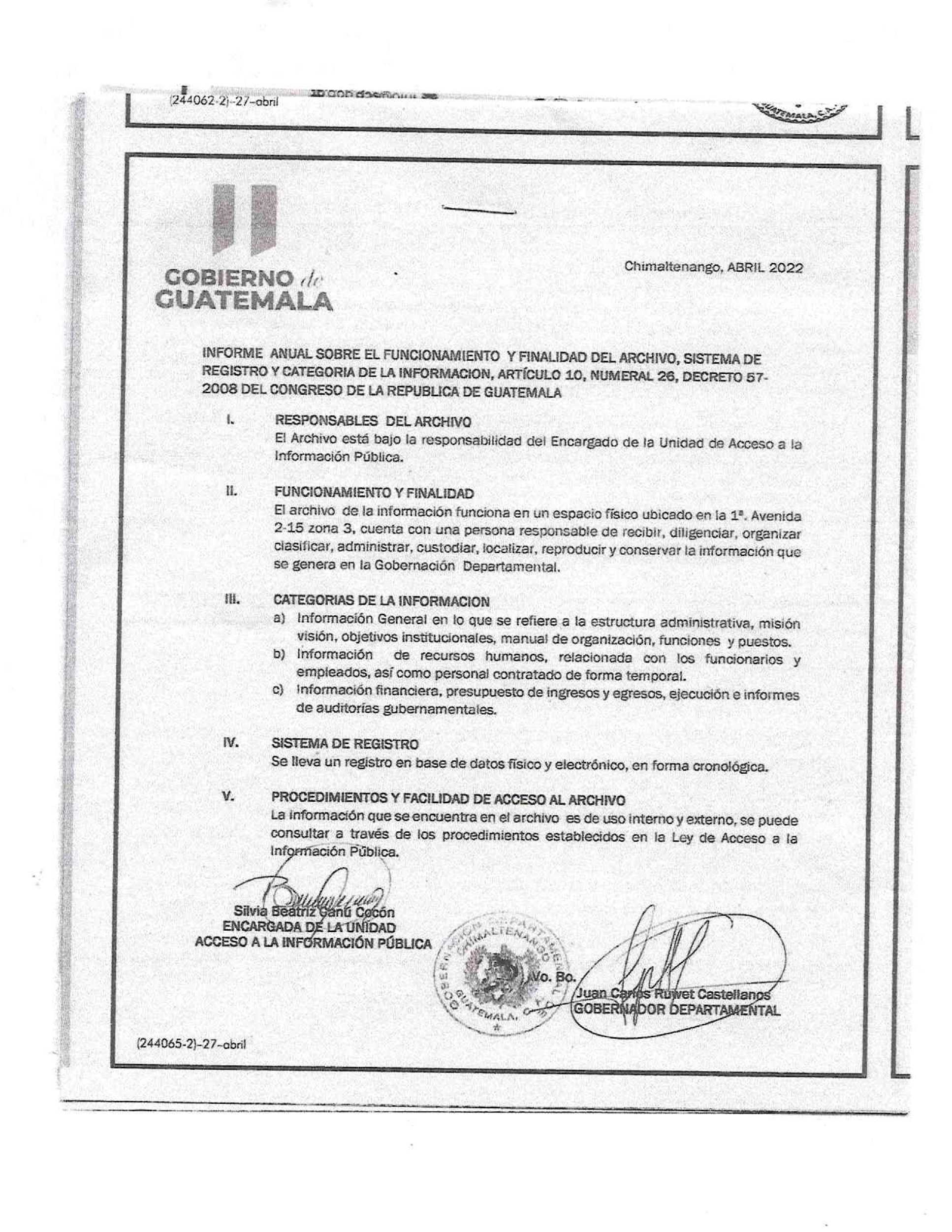 